ГОСТ 17199-88 (СТ СЭВ 3136-81, СТ СЭВ 2513-80) Отвертки слесарно-монтажные. Технические условия (с Поправкой)
ГОСТ 17199-88

Группа Г24
МЕЖГОСУДАРСТВЕННЫЙ СТАНДАРТ


ОТВЕРТКИ СЛЕСАРНО-МОНТАЖНЫЕ

Технические условия

Fitter's screwdrivers. Specifications

МКС 25.140.30
ОКП 39 2660Дата введения 1989-07-01
ИНФОРМАЦИОННЫЕ ДАННЫЕ*________________
* См. примечание ФГУП "СТАНДАРТИНФОРМ" (с.18).
1. РАЗРАБОТАН И ВНЕСЕН Министерством станкостроительной и инструментальной промышленности СССР
2. УТВЕРЖДЕН И ВВЕДЕН В ДЕЙСТВИЕ Постановлением Государственного комитета СССР по стандартам от 21.07.88 N 2702
3. Стандарт полностью соответствует СТ СЭВ 3136-81, СТ СЭВ 2513-80 

Стандарт полностью соответствует международному стандарту ИСО 2380
4. ВЗАМЕН ГОСТ 17199-71
5. ССЫЛОЧНЫЕ НОРМАТИВНО ТЕХНИЧЕСКИЕ ДОКУМЕНТЫ
________________
* На территории Российской Федерации документ не действует. Действует ГОСТ 24437-93, здесь и далее по тексту. - Примечание изготовителя базы данных.


6. Ограничение срока действия снято по протоколу N 3-93 Межгосударственного Совета по стандартизации, метрологии и сертификации (ИУС N 5-6-93)

7. ИЗДАНИЕ (март 2003 г.) с Поправкой (ИУС 1-90)

Переиздание (по состоянию на апрель 2008 г.)


ВНЕСЕНА поправка, опубликованная в ИУС N 7, 2011 год 

Поправка внесена изготовителем базы данных


Настоящий стандарт распространяется на ручные слесарно-монтажные отвертки для винтов и шурупов с прямыми и крестообразными шлицами и круглых гаек со шлицами на торце, изготовляемые для нужд народного хозяйства и на экспорт.

Стандарт не распространяется на отвертки для электротехнических работ.

1. ТЕХНИЧЕСКИЕ ТРЕБОВАНИЯ1.1. Отвертки должны изготавливаться следующих типов:

- тип 1 исполнений: 1 - для винтов без головки с прямым шлицем (черт.1, табл.1); 2 - для круглых гаек со шлицем на торце (черт.2, табл.2);

- тип 2 исполнений: 1 - для винтов и шурупов с прямым шлицем (черт.3, табл.3); 2 - для винтов и шурупов с крестообразным шлицем (черт.3, табл.3); 3 - двусторонние изогнутые для винтов с прямым шлицем (черт.4, табл.4); 4 - двусторонние изогнутые для винтов с крестообразным шлицем (черт.5, табл.5); 5 - для винтов и шурупов с прямым шлицем со стержнем круглого сечения с шестигранным поводком под ключ (черт.6,табл.6); 6 - для винтов и шурупов с крестообразным шлицем со стержнем круглого сечения с шестигранным поводком под ключ (черт.6, табл.6); 7 - со стержнем квадратного сечения для винтов и шурупов с прямым шлицем (черт.7, табл.7); 8 - для винтов и шурупов с прямым шлицем с деревянной ручкой (черт.8, табл.8); 9 - для винтов и шурупов с прямым шлицем с накладками (черт.9, табл.9).

Примечание. Черт.1-8 не определяют конструкцию отверток.

Черт.1. Тип 1. Исполнение 1Тип 1

Исполнение 1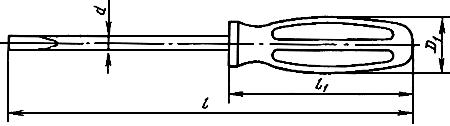 
Черт.1
Таблица 1Черт.2. Тип 1. Исполнение 2Тип 1

Исполнение 2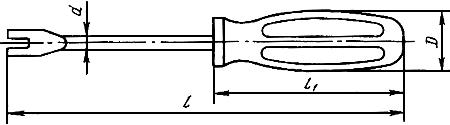 
Черт.2
Таблица 2Черт.3. Тип 2. Исполнение 1, Исполнение 2
Тип 2

Исполнение 1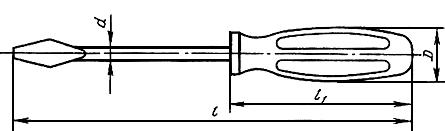 

Исполнение 2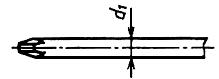 
Черт.3

Таблица 3
Примечания:
1. Отвертки с размерами, указанными в скобках, допускается изготовлять до 01.07.91.
2. Размер длины рукоятки  и  допускается выполнять с предельным отклонением до 01.07.91.

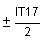 Черт.4. Тип 2. Исполнение 3Тип 2

Исполнение 3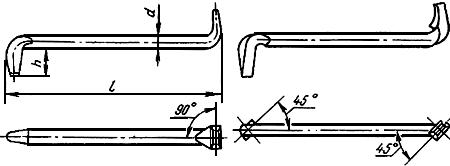 
Черт.4
Таблица 4Черт.5. Тип 2. Исполнение 4Тип 2

Исполнение 4
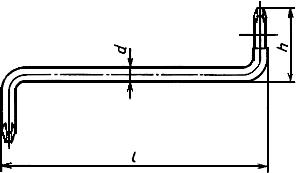 
Черт.5 
Таблица 5Черт.6. Тип 2. Исполнение 5, Исполнение 6
Тип 2

Исполнение 5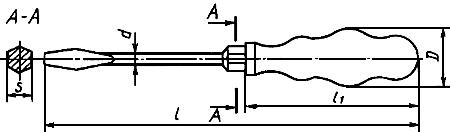 

Исполнение 6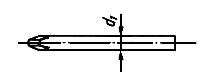 
Черт.6
Таблица 6Черт.7. Тип 2. Исполнение 7Тип 2

Исполнение 7
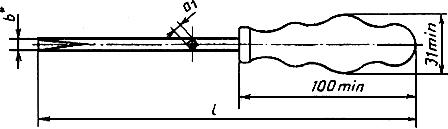 __________________
* - ширина рабочей части должна быть равна диагонали квадрата для отверток с квадратным стержнем или диаметру описанной окружности для отверток с шестигранным стержнем.
Черт.7
Таблица 7

Примечание. Допускается изготовлять стержень шестигранного сечения.

Черт.8. Тип 2. Исполнение 8Тип 2

Исполнение 8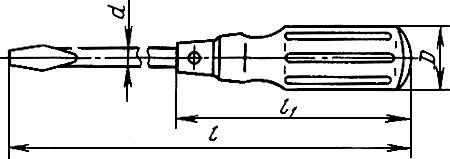 
Черт.8
Таблица 8 
Примечание. Допускается изготовлять отвертки с диаметром стержня , равным ширине лезвия лопатки.

Черт.9. Тип 2. Исполнение 9Тип 2

Исполнение 9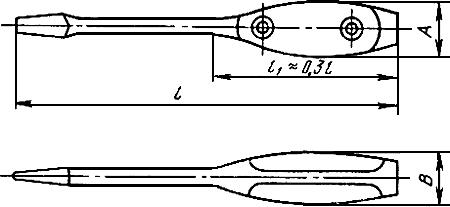 
Черт.9
Таблица 9

Пример условного обозначения отвертки типа 2, исполнения 1, длиной 180 мм с лопаткой типа 3, исполнения В размерами 0,6х4,0 мм по ГОСТ 24437, группы применения 1, с хромовым покрытием толщиной 1 мкм с подслоем никеля толщиной 12 мкм:
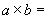 Отвертка 7810-0915 3В 1 H12X ГОСТ 17199-88То же, типа 2, исполнения 2, длиной 250 мм с крестообразной рабочей частью номер 2, типа РН по ГОСТ Р 52785-2007, группы применения 2, с хромовым покрытием толщиной 1 мкм с подслоем никеля толщиной 12 мкм: 
Отвертка 7810-0985 РН 2 Н12Х ГОСТ 17199-88(Поправка).1.2. Основные конструктивные размеры рукояток отверток указаны в приложении.
1.3. Отвертки должны изготовляться в соответствии с требованиями настоящего стандарта, ГОСТ 24437 и ГОСТ Р 52785-2007 (ИСО 8764-1:2004) по чертежам, утвержденным в установленном порядке.
1.4. Стержни отверток должны изготовляться из сталей марок: У7 по ГОСТ 1435, 50ХФА по ГОСТ 14959 или других марок, обеспечивающих выполнение требований твердости, прочности и надежности, установленных настоящим стандартом.
1.5. Рукоятки отверток должны изготовляться из материалов, указанных в табл.10.

Таблица 10
Примечание. Допускается применение пластмасс других марок, обеспечивающих выполнение требований прочности, установленных настоящим стандартом.

1.6. Рукоятки отверток типа 2, исполнения 8 и накладки отверток типа 2, исполнения 9 должны изготавливаться из древесины твердых пород (бук, граб, ясень, береза) 1-го сорта по ГОСТ 2695, влажностью не более 12%.

Примечание. Допускается изготовление накладок из ударопрочных пластмасс.

1.7. Твердость рабочего конца отверток на длине не меньшей, чем тройная ширина лопатки  по ГОСТ 24437, а для отверток для винтов с крестообразным шлицем - не меньшей, чем тройной диаметр стержня  по ГОСТ Р 52785-2007 (ИСО 8764-1:2004), должна быть 47,0 ... 52,0 HRC.
1.8. Отвертки должны иметь прочность, определяемую испытательным крутящим моментом, приведенным в табл.11.

Таблица 11
Примечание. По согласованию с потребителем допускается изготовлять отвертки с испытательным крутящим моментом, указанным в скобках.


1.9. Допуск перпендикулярности торца лопатки по ее ширине относительно оси стержня отвертки не должен превышать 0,5 мм на 10 мм ширины.
1.10. Допуск симметричности выемки лопатки относительно оси отверток типа 1, исполнения 2 не должен превышать 0,15 мм для отверток к гайкам до М3 и 0,3 мм - для остальных гаек.
1.11. Параметр  шероховатости поверхностей отверток по ГОСТ 2789 должен быть не более, мкм:

Примечание. Допускается на лопатках отверток для винтов с прямым шлицем наносить насечку с размерами, указанными в приложении на черт.5.

1.12. Параметр шероховатости поверхностей деревянных рукояток и накладок отверток должен быть не более  100 мкм по ГОСТ 7016.
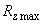 1.13. Металлические поверхности отверток должны иметь одно из защитно-декоративных покрытий, указанных в табл.12.

Таблица 12
Примечания:
1. Допускается по согласованию с потребителем применять другие металлические и неметаллические покрытия по ГОСТ 9.306 и ГОСТ 9.032, по защитно-декоративным свойствам не уступающие указанным в табл.12.
2. Отвертки, выпускаемые для продажи через розничную торговую сеть, должны иметь защитно-декоративное покрытие не ниже 2-й группы условий эксплуатации по ГОСТ 9.303.

Допускается по согласованию с потребителем для продажи через розничную торговую сеть применение покрытий, соответствующих 1-й группе условий эксплуатации по ГОСТ 9.303.
3. Заданная толщина покрытия должна быть выдержана на рабочем конце лопатки отвертки, не имеющей насечки, на расстоянии 2-5 мм от ребер, а для отверток для винтов с крестообразным шлицем не меньшей, чем тройной диаметр стержня  по ГОСТ Р 52785-2007(ИСО 8764-1:2004). На остальной части стержня отверток допускается уменьшение толщины покрытий.
4. Допускается по согласованию с потребителем изготовление отверток с рабочей частью без покрытий на длине, равной ширине лопатки  отверток для винтов с прямым шлицем, и на длине крестообразной части отверток для винтов с крестообразным шлицем, с последующей консервацией этих поверхностей смазкой типа НГ-203 по НТД.
1.14. Поверхность деревянных рукояток и накладок должна быть покрыта олифой по ГОСТ 7931 или ГОСТ 190 или бесцветным лаком по документации, утвержденной в установленном порядке.
1.15. Технические требования к качеству покрытия - по ГОСТ 9.301 и ГОСТ 9.032.
1.16. Каждая отвертка должна иметь маркировку:

а) товарного знака предприятия-изготовителя;

б) цены (для отверток розничной продажи);

в) толщины и ширины лопатки () или номера крестообразной рабочей части.

Примечания:
1. До 01.07.92 допускается маркировать толщину лопатки и длину отвертки .
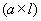 2. При комплектовании отверток в наборы допускается цену наносить на футляре.

1.17. Внутренняя упаковка отверток - ВУ-1, ВУ-2, ВУ-3, и ВУ-7 по ГОСТ 9.014.
1.18. Отвертки, предназначенные для продажи через розничную торговую сеть, должны быть уложены в индивидуальную потребительскую тару.
1.19. Остальные требования к маркировке и упаковке транспортной потребительской тары - по ГОСТ 18088.
1.20. Отвертки должны применяться только для крепежа винтов и шурупов с размерами шлицев по ГОСТ 24669 и ГОСТ 10753, соответствующих размерам рабочего конца отверток.
1.21. При эксплуатации отверток не допускается пользование ими как рычагами.

2. ПРИЕМКА
Правила приемки - по ГОСТ 26810.

3. МЕТОДЫ КОНТРОЛЯ (ИСПЫТАНИЙ)3.1. Размеры рабочих концов отверток должны проверяться специальными и универсальными средствами измерения.

Крестообразную рабочую часть отверток для винтов и шурупов с крестообразным шлицем допускается проверять комплексным калибром.
3.2. Твердость отверток проверяют по ГОСТ 9013.
3.3. Прочность отверток проверяют установкой их в захвате со вставкой для соответствующих рабочих концов с последующим нагружением крутящим моментом, указанным в табл.11.

Прикладываемая нагрузка должна исключать изгибающий момент на отвертке. Нагрузку следует увеличивать постепенно до величины крутящего момента, указанного в табл.11.

Твердость вставок должна быть не ниже 65HRC.

После испытаний отвертка не должна иметь остаточной деформации, трещин и других повреждений. Рукоятка и стержень не должны иметь взаимного проворачивания.

Примечание. Допускается повреждение защитно-декоративных покрытий на рабочей части отверток в местах контакта с захватом.

3.4. Пластмассовые рукоятки отверток должны выдерживать трехкратный удар при падении с высоты 1,5 м на горизонтальную каменную или бетонную плиту без появления на рукоятке трещин, сколов и ослабления соединения рукоятки со стержнем.

Отвертки с рукоятками из фенопластов допускается на удар не испытывать.
3.5. Внешний вид защитно-декоративных покрытий должен проверяться по ГОСТ 9.302 и ГОСТ 9.032.

Толщина покрытия должна проверяться по ГОСТ 9.301.
3.6. Шероховатость поверхностей отверток проверяют сравнением с образцами шероховатости по ГОСТ 9378 или профилометрами.

4. ТРАНСПОРТИРОВАНИЕ И ХРАНЕНИЕ
Транспортирование и хранение - по ГОСТ 18088.

5. ГАРАНТИИ ИЗГОТОВИТЕЛЯ5.1. Изготовитель гарантирует соответствие отверток требованиям настоящего стандарта при соблюдении условий эксплуатации.
5.2. Гарантийный срок эксплуатации - 12 мес со дня продажи отверток через розничную торговую сеть, а для отверток, предназначенных для внерыночного потребления, - 12 мес с момента их получения.

ПРИЛОЖЕНИЕ (рекомендуемое). ОСНОВНЫЕ КОНСТРУКТИВНЫЕ РАЗМЕРЫ ПЛАСТМАССОВЫХ РУКОЯТОКПРИЛОЖЕНИЕ 
Рекомендуемое1. Размеры рукояток для отверток длиной 70 мм (черт.10)
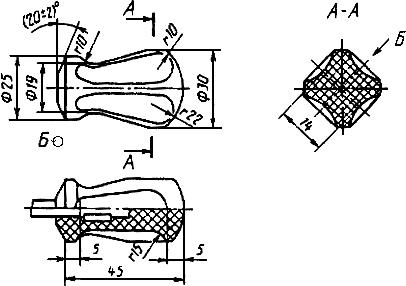 
Черт.10 Размеры рукояток для отверток типов 1 и 2, исполнений 1 и 2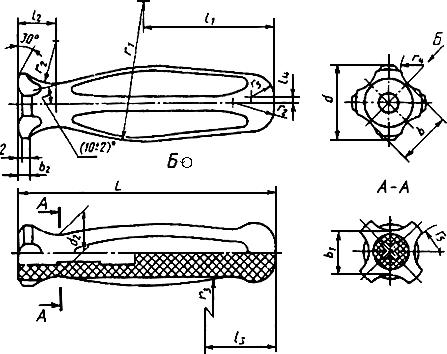 
Черт.11
Таблица 13мм

Размеры рукояток для отверток типа 2, исполнений 5, 6, 7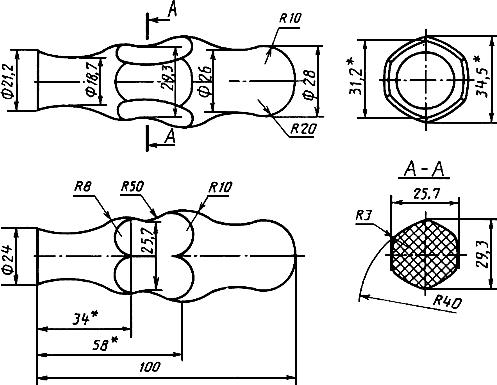 __________________ 
* Размеры для справок.
Черт.12
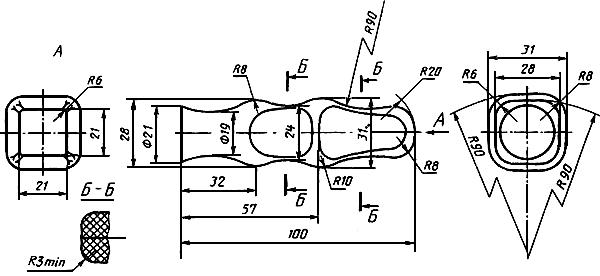 
Черт.13


Размеры насечки и место ее расположения на отвертках с прямым шлицем типа 2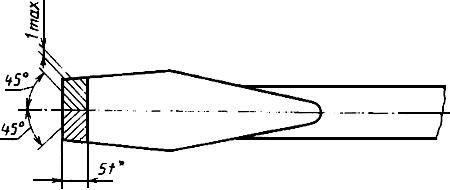 ________________ 
* - размер по ГОСТ 24437.
Черт.14
ПРИМЕЧАНИЕ ФГУП "СТАНДАРТИНФОРМ"
Информационные данные. Ссылочные нормативно-технические документы:

ГОСТ 10754-80. На территории Российской Федерации действует ГОСТ Р 52785-2007Отвертки слесарно-монтажные для винтов и шурупов с крестообразным шлицем. Рабочая часть. Размеры

Обозначение НТД, на который дана ссылкаНомер пунктаГОСТ 9.014-781.17ГОСТ 9.032-741.13, 1.15, 3.5ГОСТ 9.301-861.15, 3.5ГОСТ 9.302-883.5ГОСТ 9.303-841.13ГОСТ 9.306-851.13ГОСТ 190-781.14ГОСТ 1435-991.4ГОСТ 2695-831.6ГОСТ 2789-731.11ГОСТ 7016-821.12ГОСТ 7931-761.14ГОСТ 9013-593.2ГОСТ 9359-801.5ГОСТ 9378-93 3.6ГОСТ 10753-861.20ГОСТ Р 52785-2007 (ИСО 8764-1:2004)1.1, 1.3, 1.7, 1.8, 1.13, приложениеГОСТ 14959-791.4ГОСТ 18088-831.19, раздел 4ГОСТ 20282-861.5ГОСТ 24437-80*1.1, 1.3, 1.7, 1.8, приложениеГОСТ 24669-811.20ГОСТ 26810-86Раздел 2ГОСТ 28804-901.5ммммммммммммммммОбозначение отвертокПрименяемостьНоминальный диаметр резьбы винта, шурупаРазмер лопатки 
по ГОСТ 24437 , не менее
±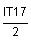 Не менееНе менее7810-09631,2; 1,4-2,00,25х0,88545120,87810-09642,5; 3,00,4х1,61,67810-09653,50,5х2,310555152,37810-09664,00,6х2,815580182,87810-09675,00,8х3,51803,57810-09686,01,0х4,521590224,57810-09698,01,2х6,0250100256,07810-097110,01,6х8,08,07810-097212,0; 14,02,0х9,0300100259,07810-097316,02,5х11,011,07810-097418,0; 20,03,0х11,03501002513,0ммммммммммммммОбозначение отвертокПрименяемостьРазмер лопатки  
по ГОСТ 24437 , не менее
±Не менееНе менее7810-04010,3х3,295551537810-04020,5х4,01307810-04031,0х4,5155801847810-04051,0х6,37810-04071,2х6,3200100 25 67810-04091,4х10,02507810-04112,0х10,01408 7810-04132257810-04152,8х12,01757810-04173007810-04193,0х16,025010 7810-04213007810-04233,5х20,02507810-0425300ммммммммммммммммммммммОбозна- чение отвертокПри- меняе- мостьИс-
пол- не-
ниеРазмер лопатки  по ГОСТ 24437 Номер крестообразной части по 
ГОСТ Р 52785-2007 (ИСО 8764-1:2004)Номи- нальный диаметр резьбы винта, шурупа, не менееНе менееНе менее7810-090110,25х1,7-1,07045121,7-7810-09020,3х2,01,2; 1,4852,07810-03011,6957810-09040,4х2,5707810-0905907810-03031207810-09061457810-103110,5х3,502,07045303,0 3,07810-103227810-090718055157810-103327810-09081105 (95)7810-097527810-090911307810-097627810-091111557810-103427810-09121180*7810-103527810-10361 0,6х4,0-2,57045304,0 -7810-091310580187810-03081557810-09151807810-09162057810-0917230*7810-103710,8 х5,513,0; 3,57045305,0 (4,5)4,0 (4,5)7810-103827810-03111(80)22 (18)7810-09181115 (105)90 (80)7810-097727810-09211165 (155)7810-097827810-09221190 (180)7810-097927810-09231215*7810-103927810-03141240*7810-104127810-09241290*7810-104227810-10431 4,07045306,0-7810-0316(80)227810-0925115907810-09271,0х6,5-1657810-09281907810-03202407810-0931290*7810-104411,2х8,025,07045307,0 (6,0)6,07810-104527810-09321125 (115)100 (90)25 (22)7,07810-098127810-03241200 (190)7810-098227810-10461225 (215)7810-098327810-09351250*7810-104727810-10481275*7810-104927810-105111,6х10,036,07045308,08,07810-105227810-09371125100257810-098427810-105312007810-105427810-094112507810-098527810-105512757810-105627810-094213007810-105727810-094313507810-105827810-105912,0х13,048,070453010,010,07810-106127810-09441260110287810-106227810-094513107810-098627810-094613607810-106327810-094712,5х16,0-10,0310-7810-09483607810-09514107810-03463,0х18,012,0; 14,031012,07810-09523607810-09534107810-09544,0х23,016,0; 18,036015,07810-0955410________________ 
* Допускается изготовлять по заказу потребителя.________________ 
* Допускается изготовлять по заказу потребителя.________________ 
* Допускается изготовлять по заказу потребителя.________________ 
* Допускается изготовлять по заказу потребителя.________________ 
* Допускается изготовлять по заказу потребителя.________________ 
* Допускается изготовлять по заказу потребителя.________________ 
* Допускается изготовлять по заказу потребителя.________________ 
* Допускается изготовлять по заказу потребителя.________________ 
* Допускается изготовлять по заказу потребителя.________________ 
* Допускается изготовлять по заказу потребителя.________________ 
* Допускается изготовлять по заказу потребителя.ммммммммммммммОбозначение отвертокПрименяемостьРазмер лопатки по 
ГОСТ 24437Номинальный диаметр резьбы винта, шурупа, не менее7810-09930,6х4,02,5754,0207810-09940,8х5,53,0; 3,51005,57810-09951,0х6,54,01256,5257810-09961,2х8,05,01508,07810-09971,6х10,06,01759,0307810-09982,0х13,08,02009,57810-09992,5х13,510,022511,040ммммммммммммммммОбозначение отвертокПрименяемостьНомер крестообразной рабочей части по
ГОСТ Р 52785-2007 (ИСО 8764-1:2004)Номинальный диаметр резьбы винта, шурупа, не менее7810-10640х12,0; 3,0; 3,5754,03,0207810-10651х23,0; 3,5; 5,01006,04,0257810-10662х35,0; 6,01258,06,0307810-10673х46,0; 8,015010,08,040ммммммммммммммммммммммммОбозна-
чение отвертокПри- меняе- мостьИспол- нениеРазмер лопатки  по ГОСТ 24437 Номер крестообразной части по 
ГОСТ Р 52785-2007 (ИСО 8764-1:2004)Номи- нальный диаметр резьбы винта, шурупа, не менееНе менее
Не менее
7810-106850,8х5,5-3,0; 3,512045305,0-87810-095616590187810-10691907810-107151,0х6,5-4,012045306,0-107810-107216590187810-09571907810-10732407810-107451,2х8,025,012045307,06,0127810-107567810-10765190100317810-107767810-095852257810-107867810-107952507810-108167810-108251,6х10,036,012045309,08,07810-108367810-09595250100317810-108467810-108553007810-108667810-108752,0х13,048,0 120453010,010,0147810-108867810-10895250100317810-109167810-096153007810-109267810-109352,5х16,0-10,0120453011,0-177810-1095300100317810-09623507810-10983,0х18,0-12,0; 14,0120453012,0-7810-1101300100317810-11033507810-11054,0х23,0-16,0; 18,0120453015,0-197810-1107350100317810-1109400
Примечание. Допускается изготовлять стержень шестигранного сечения.
Примечание. Допускается изготовлять стержень шестигранного сечения.
Примечание. Допускается изготовлять стержень шестигранного сечения.
Примечание. Допускается изготовлять стержень шестигранного сечения.
Примечание. Допускается изготовлять стержень шестигранного сечения.
Примечание. Допускается изготовлять стержень шестигранного сечения.
Примечание. Допускается изготовлять стержень шестигранного сечения.
Примечание. Допускается изготовлять стержень шестигранного сечения.
Примечание. Допускается изготовлять стержень шестигранного сечения.
Примечание. Допускается изготовлять стержень шестигранного сечения.
Примечание. Допускается изготовлять стержень шестигранного сечения.
Примечание. Допускается изготовлять стержень шестигранного сечения.ммммммммммммОбозначение отвертокПрименяемостьТолщина лопатки по ГОСТ 24437Номинальный диаметр резьбы винта, шурупа, не менее7810-03521,66,082507810-03543007810-03564007810-03582,08,02507810-03603007810-03624007810-03642,510,0103007810-03664007810-03683,012,0; 14,0133007810-03704007810-03734,016,0; 18,017400ммммммммммммммммОбозначение отвертокПрименяемостьНоминальный диаметр резьбы винта, шурупаРазмер лопатки  по ГОСТ 24437 , не менееНе менееНе менее7810-03742,00,5х3,515580223,07810-03752001007810-03762,50,6х4,0150254,07810-03772007810-03783,0; 3,50,8x5,5210110284,57810-03792607810-03804,01,0x6,52106,07810-03822607810-03845,01,2х8,0245120307810-03866,01,6х10,0250125328,07810-03888,02,0х13,024014010,07810-0390315ммммммммммммммОбозначение отвертокПрименяемостьРазмер лопатки 
по ГОСТ 24437Номинальный диаметр резьбы винта, шурупа, не менее Не менееНе менее7810-09870,6х4,02,510018147810-09880,8х5,53,0; 3,512520167810-09891,0х6,54,516022187810-03951,2х8,05,020028227810-03971,6х10,06,025032257810-09912,0х13,08,028036287810-09922,5х16,010,0315Группа примененияМатериал рукояток1 - контакт с нефтепродуктами и парами бензинаПоликрилаты*, фенопласты марок 03-010-02 и ВХЗ-090-14 по ГОСТ 28804 и аминопласты марок КФА1, КФА2, КФА3, МФВ2 по ГОСТ 93592 - отсутствие контакта с нефтепродуктами и парами бензинаПолистирол одной из марок по ГОСТ 20282 и его сополимеры*__________________
* Изготовляются по технической документации, утвержденной в установленном порядке.__________________
* Изготовляются по технической документации, утвержденной в установленном порядке.Толщина лопатки по ГОСТ 24437, ммНомер крестообразной рабочей части по ГОСТ Р 52785-2007(ИСО 8764-1:2004)Испытательный крутящий момент  для испытания рабочих концов отверток, Н·м, не менееИспытательный крутящий момент  для испытания рабочих концов отверток, Н·м, не менееКрутящий момент  для испытания соединения стержня и рукояток отверток, Н·м, не менееКрутящий момент  для испытания соединения стержня и рукояток отверток, Н·м, не менееТип 2Тип 1Тип 2Тип 10,25-0,7 (0,05)0,050,07 (0,05)0,050,30-0,18 (0,09)-0,18 (0,09)-0,40-0,40 (0,20)0,250,40 (0,20)0,250,5000,70,600,70,600,60-1,31,001,31,00,8012,62,402,62,41,00-5,54,505,54,51,20211,58,6011,58,61,60325,620,425,620,42,00448,036,030,030,02,50-87,569,030,030,03,00; 3,50-162,0117,030,030,04,00-368,0-30,030,0лицевых рабочих граней лопаток 3,2поверхностей торца лопаток; поверхностей образующих крестообразный шлиц; наружной поверхности стержня6,3боковых нерабочих граней12,5Группа условий эксплуатации по ГОСТ 9.303 Вид покрытийОбозначение покрытий поОбозначение покрытий поГОСТ 9.306ГОСТ 9.0321Окисное с промасливаниемХим. Окс. прмФосфатное с промасливаниемХим. Фос. прмХромовое толщиной 9 мкмХ9ЛакокрасочноеЛак ВЛ-725
Бесцв. III 92-4Хромовое толщиной 1 мкм с подслоем никеля толщиной 12 мкм, нанесенного электролитическим способомН12.Х-Цинковое толщиной 15 мкм
хроматированноеЦ15.хр5-8Кадмиевое толщиной 21 мкм хроматированноеКд 21.хр.-Хромовое толщиной 1 мкм с подслоем никеля, нанесенного электролитическим способом, толщиной 14 мкм и никеля, нанесенного тем же способом, толщиной 7 мкмН 14. Н 7.ХНоми- нальный размер лопатки по ГОСТ 24437
Номер кресто- образного шлица по ГОСТ Р 52785-2007(ИСО 8764-1:2004)0,5х3,5055321017210104,0151481019915,0460,8х5,5180401220211114,0181781222920,0561,2х8,0290451522215155,022211216301022,0771,6х10,03100501636619186,025241718601828,0882,0х13,04110602045723206,028272125902035,5119